городской округ город Дивногорск Красноярского края  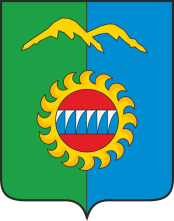 Дивногорский городской Совет депутатовРЕШЕНИЕ    ______.2022                                         г. Дивногорск                                           № _______-ГСОб утверждении штатной  численности Контрольно-счетного органагородского округа город Дивногорск Красноярского края  	В соответствии с Федеральным законом от 07.02.2011 № 6-ФЗ «Об общих принципах организации и деятельности контрольно-счетных органов субъектов Российской Федерации и муниципальных образований», постановления Совета администрации Красноярского края от 14.11.2006 №348-п «О формировании прогноза расходов консолидированного бюджета Красноярского края на содержание органов местного самоуправления и муниципальных органов» (в редакции от 18.05.2022 №434-п), решением городского Совета депутатов от 24.11.2021 №16-100-ГС «Об утверждении Положение о контрольно-счетном органе городского округа город Дивногорск Красноярского края», руководствуясь статьями 23, 24, 26, 44.1, 50 Устава города Дивногорска, Дивногорский городской Совет депутатов РЕШИЛ:	1.Утвердить штатную численность Контрольно-счетного органа городского округа город Дивногорск Красноярского края в количестве 3 штатных единиц в следующем составе:2. Настоящее решение вступает в силу в день, следующий за днем его опубликования в газете «Огни Енисея» и подлежит размещению в информационно-телекоммуникационной сети «Интернет» на официальном сайте администрации города Дивногорска.Глава города                                                                             С.И.Егоров		Председатель городского Совета депутатов                                                                   Ю.И.МурашовПояснительная записка к проекту решения городского Совета депутатов В соответствии с Федеральным законом от 07.02.2011 № 6-ФЗ «Об общих принципах организации и деятельности контрольно-счетных органов субъектов Российской Федерации и муниципальных образований», решением городского Совета депутатов от 24.11.2021 №16-100-ГС «Об утверждении Положение о контрольно-счетном органе городского округа город Дивногорск Красноярского края» (ст.4), штатная численность Контрольно-счетного органа определяется решением городского Совета по представлению председателя Контрольно-счетного органа с учетом необходимости выполнения возложенных законодательством полномочий, обеспечения организационной и функциональной независимости.	Предлагается утвердить штатную численность Контрольно-счетного органа городского округа город Дивногорск Красноярского края в количестве 3 штатных единиц.№ п/пНаименование должности Количество штатных единицМуниципальная должность  Муниципальная должность  Муниципальная должность  1.Председатель Контрольно-счетного органа городского округа город Дивногорск12Аудитор Контрольно-счетного органа городского округа город Дивногорск1Должность муниципальной службы Должность муниципальной службы Должность муниципальной службы 3.Инспектор Контрольно-счетного органа городского округа город Дивногорск1